КОНСУЛЬТАЦИЯ «Эмоциональное состояние взрослого, как опосредованный фактор эмоционального состояния ребенка»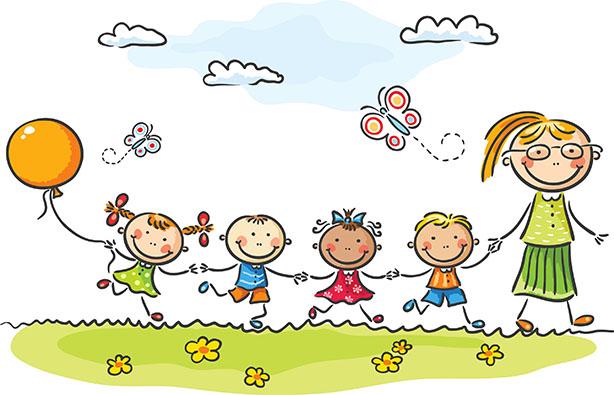 Цель: Повышение коммуникативной компетентности воспитателей. Задачи:- Расширение опыта эмоционального общения;- Создание комфортного психологического климата в группе;- Создание условий для самопознания и приобретения опыта позитивного общения. Оборудование: мяч, бумага, карандаши. Мини-лекция: Влияние эмоций на психические процессы. Условно психические процессы делятся на познавательные, эмоциональные и волевые. Эмоции воздействуют на все компоненты познания: на ощущение, восприятие, воображение, память, мышление:- ощущения – бывают приятны и неприятны;- восприятие – для радостного человека, все вокруг приятно, для грустного все вокруг грустно, все раздражает;- запоминание – улучшает хорошее настроение;- мотивацию – увеличивают положительные эмоции, а отрицательные ее уменьшают. Волевые процессы тесно связаны с эмоциями:- эмоционально-привлекательное – умножает силы человека;- эмоциональное напряжение – принятые решения не выполняются. Для психического здоровья необходима сбалансированность эмоций. При воспитании эмоций у детей важно не просто научить их стимулировать себя в процессе волевого действия с помощью положительных эмоций, но и не бояться отрицательных, неизбежно возникших в течении деятельности, творчества. Разбалансировка чувств, способствует возникновению эмоциональных расстройств. Мы учим детей держать ложку, карандаш и т. д. Формируем у них знания об окружающем мире, но в мир чувств и эмоций ребенок вступает без провожатого, без поддержки и совета взрослого. Возможно потому, что мы сами не особо сведущи, и нам сложно справиться с собственными эмоциями. Часто мы теряемся, когда можно воспользоваться собственным правом на эмоцию и ее внешнее проявление. А когда малыш пытается вести себя легко и непринужденно, мы оглядываемся вокруг, ожидая получить оценку окружающих, говорим: «Не плачь, ты же мужчина! », «Не дерись, ты же девочка».Ребенок прячет свой страх, неуверенность, потому что эти чувства не приветствуются в мире взрослых. На психосоматическое состояние ребенка оказывает влияние не только эмоциональное состояние взрослого, но и не внимание или внимание к его состоянию, а также способы воздействия педагога с детьми. В психологии существует такое понятие, как «заражение», т. е. непроизвольная передача эмоционального состояния от одного человека другому. Часто этот эффект может наблюдаться в детском саду. 1. Упражнение «Имя-качество».Каждый участник называет себя тем именем, которым хочет, чтобы его все называли: настоящее имя, уменьшительно-ласкательное, имя литературного героя и др. необходимо придумать и назвать качество характерное для вас, которое начинается с первой буквы вашего имени (например, Лариса – ласковая) .Главная идея этого упражнения – дать возможность подчеркнуть свою индивидуальность. 2. Упражнение «Аплодисменты по кругу».Необходимо представить, что чувствует артист после концерта – стоя перед публикой и слушая гром аплодисментов. Все становятся в круг, ведущий подходит к одному из участников и изо всех сил хлопает в ладоши. Затем они вместе выбирают следующего и ему хлопают уже вдвоем, и т. д. Игра продолжается до тех пор, пока последний участник игры не получит аплодисменты всей группы. 3. Упражнение «Отражение в воде».Работа в парах. Один человек будет тот, кто стоит на берегу, а другой – тот, кто живет в речке. Необходимо встать друг напротив друга и выполнять команды ведущего:- человек скорчил страшную рожицу, - замахнулся палкой, - помахал рукой, - приветливо улыбнулся и др. Вопросы после выполнения упражнения:	«Что вы чувствовали, было ли вам приятно и т. д.? ».4. Упражнение «Похвали себя и других».Работа в парах. Каждый должен сказать своему партнеру, что вам в нем нравится. Партнер, выслушав вас, должен сказать «А кроме этого я… » и продолжить говорить комплементы в свой адрес. Вопросы после выполнения упражнения:«Легко ли было себя хвалить? ».Если мы не научимся находить положительное в себе, ничего положительного мы не увидим и в другом человеке. 5. Упражнение «Солнце».Каждый участник берет лист бумаги и рисует солнце с лучиками (как в детстве). В кружочке пишет свое имя (любимое, а на каждом лучике свое положительное качество. Забирает это солнышко себе на память: «Когда будет грустно, посмотрите на этот рисунок, улыбнитесь, вспомните о том, какие вы хорошие».Раздаточный материалРекомендации педагогамФормирование положительного эмоционального климата в детском коллективе:- воспитателю необходимо проявлять чуткость к эмоциональному состоянию дошкольников;- обращаться к детям только по имени;- не наказывать физически;- уделять достаточно внимания детям с низким социальным статусом в группе;- порицания не адресовать к личности ребенка, лучше к действиям;- подчеркивать сходства между разными людьми;- чаще обсуждать последствия действий ребенка для чувств другого человека;- предлагать игры детям, в которых необходимы сотрудничество и взаимопомощь;- обращать внимание на детей, которые сотрудничают, делятся игрушками и помогают друг другу, приводить их в пример;- поощрять стремление детей договариваться, если возникают проблемы и конфликты;- помогать находить альтернативный выход из конфликтных ситуаций. Воспитателю на заметку«Упражнения и игры способствующие развитию детских эмоций»«Большой - маленький».Цель: развитие наблюдательности развития движений и речи. Ребенок по заданию взрослого, изображает детеныша животного, а затем – самого взрослого животного. «Люблю - не люблю».Цель: развитие воображения и мимических движений. Ведущий называет разнообразную пищу: ребенок мимически реагирует, показывая свое отношение к данному продукту или блюду. Игры имитации:Цель: развитие произвольности, воображения, выразительности движений. - Воспитатель произносит слова, а дети выполняют действия. Например: кошка – играет, засыпает, пробуждается, потягивается, умывается. Лиса – прислушивается, подкрадывается, пытается поймать мышонка. Медвежата – играют, ссорятся, мирятся, успокаивают друг друга и т. п. - Дети изображают, как кружатся листья, раскачиваются деревья, солнышко встает, цветочек тянется к солнышку; солнышко садится – цветочек засыпает и закрывает лепестки и т. п. - Водящий произносит фразу, а дети изображают предполагаемое эмоциональное состояние, например:* О горе мне, горе… * Ах, какой счастливый день… * Бедная я, несчастная… * Ура! Я еду на море… и др. «Возьми и передай».Дети сидят на стульчиках, расставленных по кругу, и передают друг другу какой-нибудь воображаемый предмет (перышко, бабочку, сосульку, камень, горячую картошку и др.) .«Вкусные конфеты».У девочки в руках воображаемая коробка с конфетами. Она угощает детей, они берут по одной конфете и благодарят девочку, разворачивают фантики и берут конфету в рот. По детским глазам видно, что угощение вкусное. Ролевая гимнастика. Цель: снятие напряжения, эмоциональное оживление, расширение поведенческого репертуара. Попрыгать как: кузнечик, козлик, кенгуру. Нахмурится как: осенняя тучка, рассерженная мама, разъяренный лев. Походить как: младенец, глубокий старик, лев. Улыбнуться как: кот на солнышке, само солнышко. Посидеть как: пчелка на цветке, наездник на лошадке. Упражнение «Отражение в воде».Работа в парах. Один человек будет тот, кто стоит на берегу, а другой – тот, кто живет в речке. Необходимо встать друг напротив друга и выполнять команды ведущего:- человек скорчил страшную рожицу, - замахнулся палкой, - помахал рукой, - приветливо улыбнулся и др. Вопросы после выполнения упражнения:«Что вы чувствовали, было ли вам приятно и т. д.? ».Упражнение «Пуговицы».Работа в парах. Детям предлагается выбрать по три пуговицы разного размера (большая, средняя, маленькая). Необходимо каждой пуговице присвоить какое-либо качество, которое в большей или в меньшей степени проявляется у ребенка. Предложить помощь при затруднении. Когда дети придумали определения своим пуговицам, им предлагается поменяться ими друг с другом, подарить другу свою «радость», «доброту» и т. д. Можно поиграть в плохие качества, дать пуговицам плохие определения, а затем выбросить свою «злость», «гнев», «страх» и т. д. в мусорное ведро. Вместо пуговиц можно использовать камешки. Упражнение «Волшебное озеро».Для упражнения понадобится шкатулка, в которую заранее помещается небольшое зеркало. Все участники садятся в круг и закрывают глаза. Шкатулка передается по кругу, тот, кто получает эту шкатулку, должен заглянуть внутрь, там он увидит самого уникального, неповторимого, замечательного и т. д. человека на свете, необходимо улыбнутся ему. Упражнение «На кого я похож».Все сидят в кругу. Выбирается один ребенок, а все остальные отвечают на вопросы взрослого: «На какое животное он похож? На какую птицу? На какое дерево? На какой цветок? и т. п. свои варианты может предлагать и сам ребенок. Игра «Попроси игрушку».Игра в парах у одного из участников пары в руках игрушка. Инструкция участнику №1: «Ты держишь игрушку, которая очень тебе нужна, но она нужна и твоему приятелю. Он будет у тебя ее просить. Постарайся оставить игрушку у себя и отдать ее только в том случае, если тебе действительно захочется это сделать». Инструкция участнику №2 «Подбери нужные слова, постарайся попросить игрушку так, чтобы тебе ее отдали». Затем участники меняются ролями. 